Euro Hockey Tour in České Budějovice(May 11, 2017, České Budějovice) The tournament Czech Hockey Games 2017 was held within the Euro Hockey Tour in České Budějovice from April 27 to April 30, 2017, and many fans came to see the matches. So the Czech Trade Inspection Authority focused on inspection of provision of services at public alimentation facilities. 16 entities were inspected, including 8 in which breaches of law were detected. The Czech Hockey Games 2017 took place in České Budějovice. With regard to this fact and expectation of the arrival of a number of tourists, the Jihočeský and Vysočina Inspectorate of the CTIA carried out an inspection focusing on provision of services at public alimentation facilities. Inspectors skilled in languages were used within the inspections aimed especially at fairness of sale and possible discrimination of foreign visitors.In total 16 inspections were carried out. Violations of the applicable legislation was detected in 8 cases, i.e. 50%. Most frequent flaw was the failure to provide declared amount of drinks and failure to inform consumers about prices. In 7 cases on-the-spot fines amounting to CZK 14,000 in total were imposed. In 1 case, administrative proceedings will be launched with an inspection person. No discriminative conduct was detected.Media contact: Mgr. Martina Střihavková, director of the Jihočeský and Vysočina CTIA Inspectorate, mstrihavkova@coi.cz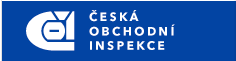 PRESS RELEASE